Муниципальное казённое дошкольное образовательное учреждение «Детский сад № 11»ПРИКАЗот 29 августа 2014 года						          № 95Об аттестационной комиссии по проведению аттестации педагогических работников МКДОУ «Детский сад № 11» в целях подтверждения соответствия занимаемой должностиВ соответствии со статьей 49 Федерального закона Российской Федерации от 29 декабря 2012 г. № 273-ФЗ «Об образовании в Российской Федерации», приказом Министерства образования и науки Российской Федерации от 07 апреля 2014 г. № 276 «Об утверждении Порядка проведения аттестации педагогических работников организаций, осуществляющих образовательную деятельность» для организации аттестации педагогических работников в целях подтверждения соответствия занимаемой должностиПРИКАЗЫВАЮ:1.  Создать с 01 сентября 2014 года аттестационную комиссию по проведению аттестации педагогических работников в целях подтверждения соответствия занимаемой должности (далее – аттестационная комиссия).2. Утвердить состав аттестационной комиссии (приложение 1).3. Утвердить Положение об аттестационной комиссии (приложение 2).4. Контроль за исполнением приказа возложить на старшего воспитателя Сапуга Елену Валерьевну.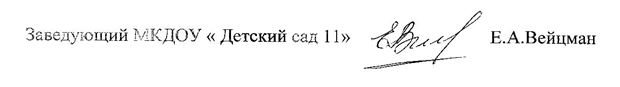 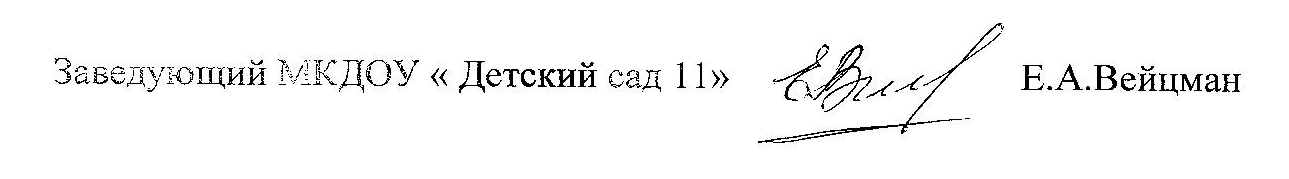 